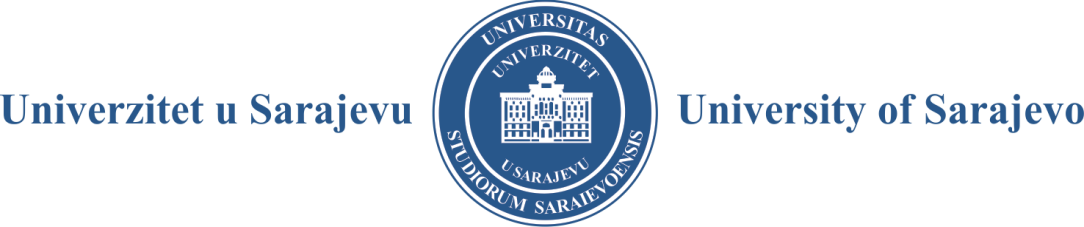 - SENAT -Broj: 01-9-1/19Sarajevo, 18. 03. 2019. godineZ A P I S N I K SA 15. VANREDNE SJEDNICE SENATAODRŽANE 18. 03. 2019. GODINEPrisutni članovi Senata: prof. dr. Rifat Škrijelj, rektor Univerziteta u Sarajevu, predsjedavajući, prof. Marina Finci, prof. mr. Mevludin Zečević, prof. dr. Meliha Bašić (po ovlaštenju), prof. dr. Saša Mrdović (po ovlaštenju), prof. dr. Zuhdija Hasanović, prof. dr. Nedžad Korajlić, prof. dr. Šaćir Filandra, prof. dr. Haris Alić, prof. dr. Samir Čaušević, doc. dr. Arzija Pašalić, doc. dr. Tamer Bego (po ovlaštenju), prof. dr. Muhamed Dželilović, prof. dr. Izet Bijelonja, prof. dr. Nermin Sarajlić, prof. mr. Maja Ačkar-Zlatarević (po ovlaštenju), prof. dr. Fatih Destović, prof. dr. Muhamed Brka, prof. dr. Hajrija Sijerčić-Čolić, prof. dr. Mustafa Memić, prof. dr. Dževada Sokolović (po ovlaštenju), prof. dr. Nihad Fejzić, prof. dr. Naris Pojskić, dr. sc. Meldijana Arnaut-Haseljić (po ovlaštenju), dr. sc. Adnan Kadrić, mr. sc. Aida Kršo (po ovlaštenju), prof. dr. Enra Suljić (po ovlaštenju), dr. sc. Ismet Ovčina.Predstavnici studenata: Hamza Vahid El Din, Amar Aganović, Anes Kastrati, Amar Kolašinac, Benjamin Crljenković i Ivan Perković.Ostali prisutni: prof. dr. Elvir Čizmić, prof. dr. Dženana Husremović i prof. dr. Aleksandra Nikolić, prorektori, Rijana Jusufbegović, studentica-prorektorica, dr. sc. Suvad Konaković, generalni sekretar, Ekrem Čagalj, rukovodilac Jedinice za internu reviziju, Merisa Kurtanović, rukovoditeljica Službe za računovodstvo i finansije, i Mirnes Ibrić, dipl. iur., predstavnik Službe za pravne i opće poslove.Odsutni članovi Senata: prof. dr. Mersad Čuljević, prof. dr. Samir Dolarević, prof. dr. Darko Tomašević, prof. dr. Muhamed Ajanović, prof. dr. Nezir Krčalo, dr. sc. Muhamed Nametak.Sjednica je počela sa radom u 10:00 sati.Utvrđeno je da od ukupno 41 člana Senata sjednici prisustvuju 34 člana Senata, od toga 9 članova sa ovlaštenjem koje se nalazi u dokumentaciji Senata.Na prijedlog prof. dr. Rifata Škrijelja jednoglasno je usvojen sljedećiD N E V N I   R E DRazmatranje Godišnjeg obračuna Rektorata Univerziteta u Sarajevu za period od 01. 01. do 31. 12. 2018. godineRazmatranje Izvještaja o radu sa finansijskim poslovanjem Univerziteta u Sarajevu za period od 01. 01. do 31. 12. 2018. godine sa nalazom internog revizora o provedenom nadzoru o finansijskim procesima na Univerzitetu u Sarajevu i organizacionim jedinicama za 2018. godinu Izvjestioci: prof. dr. Rifat Škrijelj, rektor Univerziteta u Sarajevu, prof. dr. Elvir Čizmić, prorektor za finansije, gospodin Ekrem Čagalj, rukovodilac Jedinice za internu reviziju Tekuća pitanjaT O K   S J E D N I C EAd-1.	U vezi sa Godišnjim obračunom Rektorata Univerziteta u Sarajevu za period od 01. 01. do 31. 12. 2018. godine i Izvještajem o radu sa finansijskim poslovanjem Univerziteta u Sarajevu za period od 01. 01. do 31. 12. 2018. godine otvorena je diskusija u kojoj su učestvovali: dr. sc. Ismet Ovčina, prof. dr. Rifat Škrijelj, prof. dr. Nihad Fejzić, gosp. Ekrem Čagalj, prof. dr. Enra Suljić, prof. dr. Nermin Sarajlić, gđa Merisa Kurtanović, dr. sc. Suvad Konaković, prof. dr. Meliha Bašić. Po okončanju diskusije, a u skladu sa stavovima iznesenim u diskusiji, jednoglasno je donesen sljedećiZ A K LJ U Č A KPrihvataju se Mišljenje Odbora za finansije Univerziteta u Sarajevu o Godišnjem obračunu Rektorata Univerziteta u Sarajevu za period od 01. 01. do 31. 12. 2018. godine i Izvještaj o finansijskom poslovanju Univerziteta u Sarajevu za period od 01. 01. do 31. 12. 2018. godine broj: 0105-2450-1/19 od 18. 03. 2019. godine.U vezi sa naprijed navedenim jednoglasno je donesena sljedećaO D L U K APrihvata se Godišnji obračun Rektorata Univerziteta u Sarajevu za period od 01. 01. do 31. 12. 2018. godine, koji čini sastavni dio Izvještaja o radu sa finansijskim poslovanjem Univerziteta u Sarajevu za period od 01. 01. do 31. 12. 2018. godine.Ad-2.Uz 2 (dva) „suzdržana“ glasa donesena je sljedećaO D L U K APrihvata se Izvještaj o radu sa finansijskim poslovanjem Univerziteta u Sarajevu za period od 01. 01. do 31. 12. 2018. godine i upućuje se Upravnom odboru Univerziteta u Sarajevu na usvajanje.Jednoglasno je donesen sljedećiZ A K LJ U Č A KShodno dostavljenom Zaključku Vlade Kantona Sarajevo broj: 02-05-4910-24/19 od 28. 02. 2019. godine, Senat Univerziteta u Sarajevu konstatira da je potrebno, radi korigiranja i usklađivanja Izvještaja o radu sa finansijskim poslovanjem Univerziteta u Sarajevu za period od 01. 01. do 31. 12. 2018. godine, uputiti molbu Vladi Kantona Sarajevo za produženje roka za dostavu istog do 31. 03. 2019. godine. Ad-3.Tekuća pitanjaProf. dr. Rifat Škrijelj je konstatirao da će – povodom zloupotrebe zvaničnih veb-stranica pojedinih članica Univerziteta i upućenih zahtjeva da se sa zvaničnih veb-stranica Medicinskog fakulteta Univerziteta u Sarajevu i Kliničkog centra Univerziteta u Sarajevu uklone objave koje sadrže neistinite činjenične tvrdnje, odnosno elemente klevete protiv ugleda rektora prof. dr. Rifata Škrijelja, ukoliko se navedeno ne ukloni sa zvaničnih veb-stranica Medicinskog fakulteta i Kliničkog centra – poduzeti sve zakonske radnje i mjere protiv prof. dr. Nermina Sarajlića, v. d. prodekana za finansije Medicinskog fakulteta Univerziteta u Sarajevu, i prof. dr. Sebije Izetbegović, direktorice Kliničkog centra Univerziteta u Sarajevu, kao odgovornih osoba u ime navedenih institucija, a u cilju zaštite ugleda rektora Univerziteta u Sarajevu.Prof. dr. Nermin Sarajlić je povodom rektorove diskusije konstatirao da su izjave rektora prezentirane u medijima o radu rukovodstva Medicinskog fakulteta potpuno neistinite, a imaju puno veći utjecaj na javno mnijenje od objava na veb-stranicama Fakulteta.Prof. dr. Rifat Škrijelj je konstatirao da dr. sc. Muhamed Nametak, v. d. direktora Instituta za historiju, nije prisustvovao prethodnoj kao ni ovoj sjednici Senata. Nadalje, rektor je istakao da je potrebno pokrenutu inicijativu za raspisivanje konkursa za izbor u zvanje naučnog saradnika za oblast starija historija – osmanski period vratiti u zakonske okvire, te provesti proceduru izbora po navedenom konkursu, a u cilju zaštite kandidata.Prof. dr. Rifat Škrijelj izvijestio je članove Senata o provedenoj konkursnoj proceduri i odluci koju je donijelo Vijeće Akademije likovnih umjetnosti Univerziteta u Sarajevu o neizboru kandidatkinje u zvanje docenta za oblasti crtanje i slikanje (predmeti: Crtanje I i II, Crtanje – Veliki akt od I do II, Slikanje od I do VI). Nadalje je u vezi sa navedenim izborom Senat Univerziteta u Sarajevu donio zaključak kojim se obavezuje Komisija za izbor da izvrši dopunu izvještaja na način da se dokumentacija koja je dostavljena ocijeni na relevantan način i da se zaključak Komisije detaljnije obrazloži. Shodno navedenom, prof. mr. Marina Finci je dostavila očitovanje u kojem ističe niz primjedbi na dopunjeni izvještaj Komisije za izbor u zvanje, te konstatira da se kroz naznačene reference može zaključiti da kandidatkinja ispunjava uvjete za izbor u zvanje docenta. Kompletan materijal će biti razmatran na prvoj redovnoj sjednici Senata.Sjednica je završena u 12:05.R E K T O RProf. dr. Rifat Škrijelj, s. r.Zapisničar:Alma Voloder-Madacki, s. r.